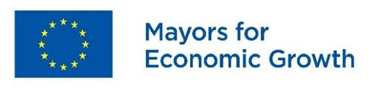 Впровадження плану місцевого економічного розвиткуЗвіт за 1-ше півріччя 2020 рокуГромада:_ Березанська міська об’єднана територіальна громада Початок впровадження плану:  Березень 2019 рокуНомер звіту:  3йКоротка описова частинаПротягом звітного періоду  у громаді були впроваджені такі заходи/дії Плану, заплановані на звітний період, а саме:Дія 1.2 «Популяризація кооперативного руху серед дрібних сільськогосподарських товаровиробників».  Інформація про План місцевого економічного розвитку та звіт про його виконання висвітлено на офіційному сайті Березанської міської ради, мережі інтернет фейсбук та у місцевих друкованих ЗМІ. Для активізації громади та розуміння у економічних питаннях міста додатково було створено розділ  «Економіка»  на офіційному сайті Березанської міської ради, на яких в доступній формі висвітлено всю інформацію.Заплановані зустрічі з сільськогосподарськими виробниками щодо створення кооперативів не проводились у зв’язку з карантинними заходами, пов’язаними з COVID 19.  Після офіційного завершення карантину на території громади планується провести ряд зустрічей з представниками агропромислового комплексу.Дія 1.3. «Створення консервного цеху з переробки плодоовочевої продукції». Пройдено тренінгові навчання рамках  впровадження Програми «U-LEAD з Європою».  Створення робочої групи та визначення плану дій відбулося вчасно. Розробка проекту щодо створення консервного цеху з переробки плодоовочевої продукції – незначна затримка. Створення робочої групи та визначення плану дій відбулося вчасно. Також місцевим агропромисловим підприємством було викуплено земельну ділянку під будівництво консервного цеху. Але, у зв’язку з карантинними заходами, пов’язаними з COVID 19, розробку проекту щодо створення консервного цеху з переробки плодоовочевої продукції було вимушено відкладено до завершення карантину.Дія 3.1. «Впровадження партисипативних методів управління громадою». Впровадження Е-петицій, Е-консультацій проводилося за графіком, а щодо проведення конкурсу пропозицій – незначна затримка. Залучення громадськості до вирішення проблем громади. Впровадження бюджету участі не відбулось у зв’язку з тим, що депутати Березанської міської ради не виділили на це кошти з місцевого бюджету.Дія 3.2. «Забезпечення вчасного інформування населення щодо суті та пріоритетів розвитку громади, висвітлення діяльності місцевих органів в засобах масової інформації». Проводиться робота з розвитку комунікаційних технологій для збільшення користувачів. Працює інформаційний портал громади http://berezan-rada.gov.ua/, підрозділами та комунальнами підприємствами Березанської міської ради створено сторінки в мережі інтернет фейсбук, де висвітлюється вся інформація про проведені та заплановані заходи для населення громади. Створено  портал Центру надання адміністративних послуг м. Березань https://cnap-berezan.com.ua/.Підсумовуючи виконання Плану за період з 01.01.2020 року по 01.07.2020 року заплановані дії були розпочато та виконано частково згідно табл. 1 «План дій». Змін до Плану МЕР громади, а саме до табл. 1 «План дій» та відповідно до табл. 3 «Показники та механізми моніторингу» за звітній період в частині зміни заходів та термінів їх впровадження реалізації не вносилося.ГРАФІК РЕАЛІЗАЦІЇ / ПЛАН МОНІТОРИНГУ*Курс НБУ ргн/євро на 01.07.2020 року   30,00 грн/1  євроЗвіт заповнив:Начальник відділу економіки та інвестиційного розвитку виконавчого комітету Березанської міської радиІващенко Н.С.                                                                      (підпис)                                                                                    14.07.2020ДіїДата початку - дата завершенняЗапланованоВиконаноЗа графікомНезначна затримка*Значна затримка*Випереджаємо графікІншеВиконаноЗа графікомНезначна затримка*Значна затримка*Випереджаємо графікІншеВиконаноЗа графікомНезначна затримка*Значна затримка*Випереджаємо графікІншеВикористано бюджету, грн/євро**Станом на 30.06.2020р.,грн/євро(за курсом НБУ на 01.07.2020)ДіїДата початку - дата завершенняОчікувані результати станом на 1-6 місяць впровадження плану7-12 місяць впровадження плану13-18 місяць впровадження плануВикористано бюджету, грн/євро**Станом на 30.06.2020р.,грн/євро(за курсом НБУ на 01.07.2020)12345671.1. Проведення опитування дрібних сільськогосподарських виробників з метою моніторингу проблемних питань  та пошуку шляхів їх вирішення01.04.2019 – 01.07.20191. Створення робочої групи та визначення плану дій.2. Проведення громадських слухань щодо результатів роботи робочої групи.3. Визначення проблемних питаньЗа графікомЗа графікомЗа графіком0 грн/0 євро1.2. Популяризація кооперативного руху серед дрібних сільськогосподарських товаровиробників01.03.2019  – 01.07.2020Зустрічі з сільськогосподарськими виробниками щодо створення кооперативівСтворення робочої групи та визначення плану дійЗа графікомПідбір та розміщення  інформації в засобах масової інформації громадиНезначна затримкаЗустрічі з сільськогосподарськими виробниками щодо створення кооперативів Незначна затримка0 грн/0 євро1.3. Створення консервного цеху з переробки плодоовочевої продукції01.06.2019  – 01.12.2020Пошук донорів для залучення до проекту.Пройдено тренінгові навчання рамках  впровадження Програми «U-LEAD з Європою»За графіком1. Створення робочої групи та визначення плану дійЗа графіком2. Розробка проекту щодо створення консервного цеху з переробки плодоовочевої продукції.Незначна затримкаПошук донорів для залучення до проектуНезначна затримка0 грн/0 євро2.1. Створення інформаційного порталу Березанської міської ОТГ у сфері інвестиційної діяльності01.03.2019 – 01.12.2019-Модернізація веб-сайту громади як платформи для створення інформаційного порталуЗа графікомСтворено інформаційний портал Березанської міської ОТГЗа графіком-7100 грн/213 євро2.2. Територіальний маркетинг, створення бренду, інвестиційного паспорту громади01.05.2019 – 01.12.2019-1. Створення консультаційної групи по брендуЗа графіком2. Розробка інвестиційного паспорту громадиЗа графікомСтворення іміджевого продукту Березанської міської ОТГ громадиЗа графіком-0 грн/0 євро3.1. Впровадження партисипативних методів управління громадою01.05.2019 – 01.12.2020Впровадження Бюджету участіВпровадження Е-петицій, Е-консультаційЗа графіком1. ВпровадженняЕ-петицій,Е-консультаційЗа графіком2. Проведення конкурсу пропозиційНезначна затримкаВпровадження Бюджету участіНезначна затримка0 грн/0 євро3.2.Забезпечення вчасного інформування населення щодо суті та пріоритетів розвитку громади, висвітлення діяльності місцевих органів в засобах масової інформації01.07.2019 – 01.12.2020Поширення практики використання інформаційного порталу в громаді-Створення програмного забезпечення для впровадження інформаційного порталу Березанської міської ОТГНезначна затримкаПоширення практики використання інформаційного порталу в громадіНезначна затримка0 грн/0 євроВсього дій:  77100 грн/213 євро